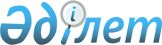 О признании утратившим силу постановление акимата Сарыагашского района от 26 июля 2019 года № 284 "Об утверждении государственного образовательного заказа на дошкольное воспитание и обучение, размера родительской платы"Постановление акимата Сарыагашского района Туркестанской области от 25 января 2022 года № 21. Зарегистрировано в Министерстве юстиции Республики Казахстан 26 января 2022 года № 26640
      В соответствии со статьей 27 Закона Республики Казахстан "О правовых актах", акимат Сарыагашского района ПОСТАНОВЛЯЕТ:
      1. Признать утратившим силу постановление акимата Сарыагашского района "Об утверждении государственного образовательного заказа на дошкольное воспитание и обучение, размера родительской платы" от 26 июля 2019 года № 284 (зарегистрировано в Реестре государственной регистрации нормативных правовых актов за № 5156).
      2. Настоящее постановление вводится в действие по истечении десяти календарных дней после дня его первого официального опубликования.
					© 2012. РГП на ПХВ «Институт законодательства и правовой информации Республики Казахстан» Министерства юстиции Республики Казахстан
				
      Аким Сарыагашского района

М. Отаршиев
